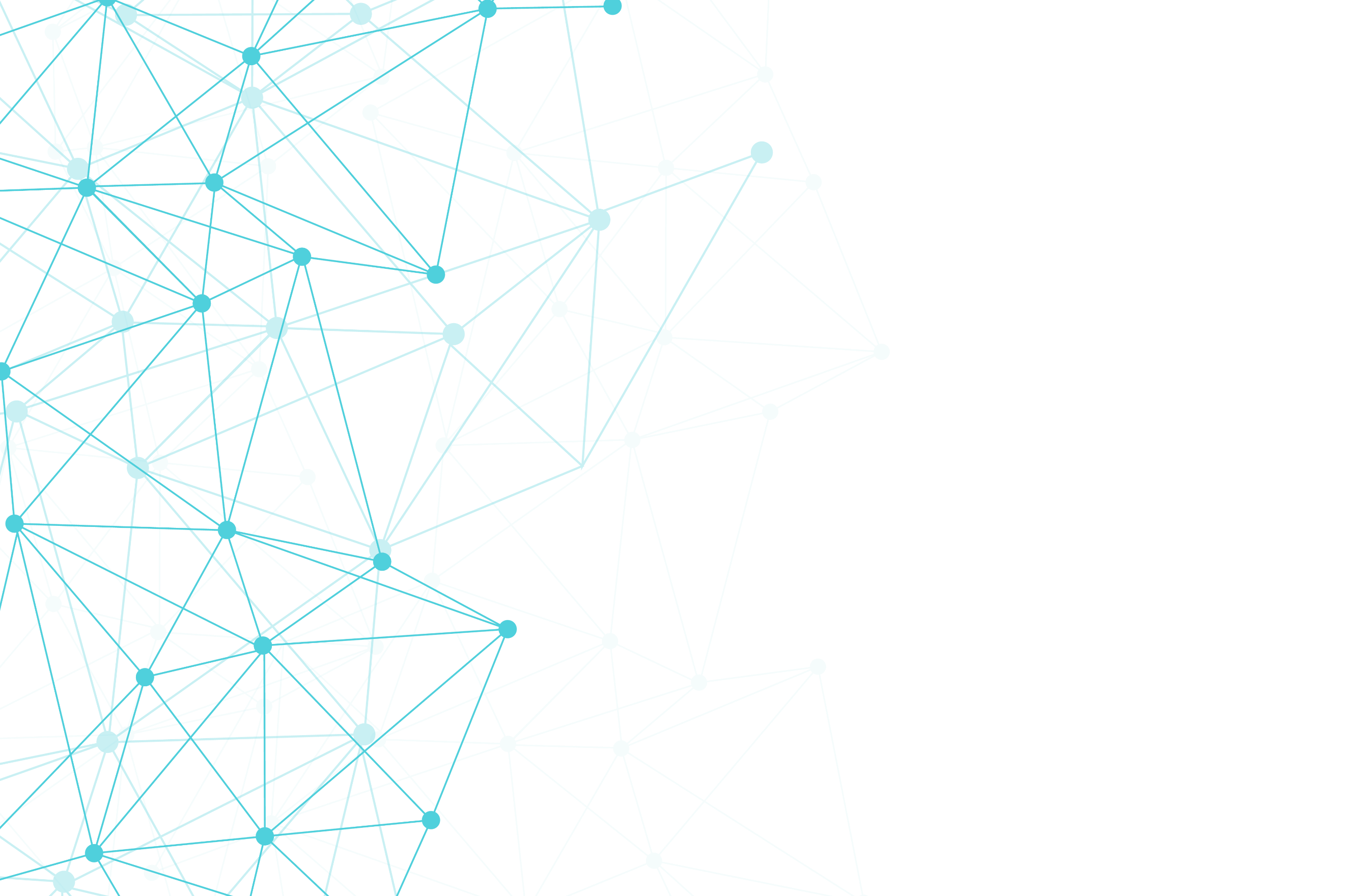 Anexo VIPDTIC 2021-2022Plano Diretor de Tecnologia da Informação e Comunicação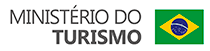 ANEXOSAnexo VI – Demandas para o próximo PDTICNas tabelas a seguir estão dispostas demandas que entrarão em priorização para o próximo PDTIC, são demandas que não possuem capacidade para serem executadas ou entregues neste período de vigência do PDTIC 2021-2022.Necessidades de infraestruturaNecessidades de sistemasCód.NecessidadeDescriçãoN1Garantir a disponibilização de estações de trabalho fixas em perfeito funcionamento para os servidores e colaboradoresAdquirir mousesN1Garantir a disponibilização de estações de trabalho fixas em perfeito funcionamento para os servidores e colaboradoresAdquirir tecladosN8Garantir a continuidade, engajamento e uso adequado das soluções de escritório e colaboraçãoContratar serviços de apoio no uso das ferramentas de colaboração (Suporte Premier Microsoft)N12Garantir alta disponibilidade da infraestrutura de TICAdquirir solução de balanceamento de carga E/OU contratar serviços de nuvem para fornecimento de Platform as a Service (PaaS)/Software as a Service (SaaS)N19Migrar serviços de TIC para a nuvemContratar serviços IaaS, PaaS e/ou SaaSN23 Alcançar alta maturidade em governança de TIC e de Segurança da InformaçãoImplantar ou adquirir software de gestão de riscosN24Garantir a conexão de rede entre as localidades físicas do órgão, tanto em Brasília quanto em outros EstadosProrrogar contrato vigente de serviços de MPLS OU realizar nova contrataçãoCód.NecessidadeDescriçãoN106Planejamento EstratégicoDesenvolver o sistema de Planejamento Estratégico por meio de Fábrica de SoftwareN108Integração Base de Dados de Acervos AudiovisuaisDesenvolver o Sistema de Integração Base de Dados de Acervos Audiovisuais por meio de Fábrica de SoftwareN110Gestão e fiscalização de Contratos AdministrativosDesenvolver o Sistema Gestão e fiscalização de Contratos Administrativos por meio de Fábrica de SoftwareN111Sistema Integrado da Cultura - SICDesenvolver o Sistema Integrado da Cultura - SIC por meio de Fábrica de SoftwareN112Sistema de envio de convitesEvoluir o Sistema de envio de convites por meio de Fábrica de SoftwareN113Sistema de Controle de Demandas Externas-SCDE (Plataforma Apolo)Evoluir o Sistema de Controle de Demandas Externas-SCDE (Plataforma Apolo) por meio de Fábrica de SoftwareN115SISAGMEvoluir o SISAGM por meio de Fábrica de SoftwareN116Área de download dos podcastsDesenvolver a Área de download dos podcasts por meio de Fábrica de SoftwareN117Mapas da Cultura + Plataforma de Chamamentos DLLLB e Editais da SNAVEvoluir o Mapas da Cultura + Plataforma de Chamamentos DLLLB e Editais da SNAV por meio de Fábrica de SoftwareN119Plataforma chamamentos públicos da DLLLBEvoluir a Plataforma chamamentos públicos da DLLLB por meio de Fábrica de SoftwareN121Portal de Obras Acessíveis (Tratado de Marraqueche)Desenvolver o Portal de Obras Acessíveis (Tratado de Marraqueche) por meio de Fábrica de SoftwareN123Acompanhamento de Contratos de GestãoDesenvolver o Acompanhamento de Contratos de Gestão por meio de Fábrica de SoftwareN124Sistema TCUEvoluir o Sistema TCU por meio de Fábrica de SoftwareN125Cadastro de Dados Funcionais - Gestão de PessoasDesenvolver o Cadastro de Dados Funcionais - Gestão de Pessoas por meio de Fábrica de SoftwareN126Reescritura PGTURRealizar a Reescritura PGTUR por meio de Fábrica de SoftwareN129DataTurEvoluir o DataTur por meio de Fábrica de SoftwareN130Sistema de Gestão Coletiva (SIGEC)Desenvolver o Sistema de Gestão Coletiva (SIGEC) por meio de Fábrica de SoftwareN131Controle e gerenciamento de parcelamento de débitosDesenvolver o sistema de Controle e gerenciamento de parcelamento de débitos por meio de Fábrica de SoftwareN132Monitoramento por geolocalizaçãoDesenvolver o sistema de Monitoramento por geolocalização por meio de Fábrica de SoftwareN133Portal da Lei de Incentivo à CulturaEvoluir o Portal da Lei de Incentivo à Cultura por meio de Fábrica de SoftwareN136Plataforma do Sistema Nacional de CulturaEvoluir a Plataforma do Sistema Nacional de Cultura por meio de Fábrica de SoftwareN138Sistema Vale-CulturaEvoluir o Sistema Vale-Cultura por meio de Fábrica de SoftwareN139Disponibilização do Acervo do CTAVDesenvolver o sistema de Disponibilização do Acervo do CTAV por meio de Fábrica de SoftwareN140Painel OrçamentárioEvoluir o Painel Orçamentário por meio de Fábrica de SoftwareN141App / e-PraçasDesenvolver o app e-praçasN143SISPLAMA - Sistema de Planejamento, Monitoramento e Avaliação das iniciativas de qualificação do turismo.Desenvolver o SISPLAMA - Sistema de Planejamento, Monitoramento e Avaliação das iniciativas de qualificação do turismo. por meio de Fábrica de SoftwareN144Sistema de Acervo (Customização Tainacan)Desenvolver o Sistema de Acervo (Customização Tainacan) por meio de Fábrica de SoftwareN145Controle Projetos (Transferências Voluntárias)Desenvolver o sistema de Controle Projetos (Transferências Voluntárias) por meio de Fábrica de SoftwareN146Sistema de Gestão de Pessoas por Resultado - SGPREvoluir o Sistema de Gestão de Pessoas por Resultado - SGPR por meio de Fábrica de SoftwareN147Portal da Regionalização do TurismoEvoluir o Portal da Regionalização do Turismo por meio de Fábrica de SoftwareN149Reformulação do Sistema de Gestão de Bibliotecas KohaRealizar a Reformulação do Sistema de Gestão de Bibliotecas Koha por meio de Fábrica de SoftwareN150CHATBOTDesenvolver o CHATBOT por meio de Fábrica de SoftwareN151Plataforma Fundo Nacional da CulturaDesenvolver a Plataforma Fundo Nacional da Cultura por meio de Fábrica de SoftwareN152Iberculturaviva.orgEvoluir o Iberculturaviva.org por meio de Fábrica de SoftwareN153Sistema CESI de adesão ao combate contra a exploração sexual de crianças e adolescentesEvoluir o Sistema CESI de adesão ao combate contra a exploração sexual de crianças e adolescentes por meio de Fábrica de SoftwareN156Portal do Sistema Nacional de Bibliotecas PúblicasEvoluir o Portal do Sistema Nacional de Bibliotecas Públicas por meio de Fábrica de SoftwareN157Site de iniciativas sustentáveis Evoluir o Site de iniciativas sustentáveis  por meio de Fábrica de SoftwareN158Aplicativo SBSClass - SISPLAMADesenvolver o Aplicativo SBSClass - SISPLAMA por meio de Fábrica de SoftwareN159Portal SNCEvoluir o Portal SNC por meio de Fábrica de SoftwareN160Portal do Plano Nacional do Livro e LeituraEvoluir o Portal do Plano Nacional do Livro e Leitura por meio de Fábrica de SoftwareN161App TatuEvoluir o App Tatu por meio de Fábrica de SoftwareN162Fiscalização de Prestadores de Serviços TuristicosDesenvolver o Fiscalização de Prestadores de Serviços Turisticos por meio de Fábrica de SoftwareN163Plataforma do Conselho Nacional de Política CulturalEvoluir a Plataforma do Conselho Nacional de Política Cultural por meio de Fábrica de SoftwareN164Portal do Programa Nacional de Incentivo à LeituraEvoluir o Portal do Programa Nacional de Incentivo à Leitura por meio de Fábrica de SoftwareN167 Biblioteca Digital da BDBDesenvolver o sistema de  Biblioteca Digital da BDB por meio de Fábrica de SoftwareN168Plataforma do Plano Nacional de Cultura (Painel e Data Warehouse)Desenvolver a Plataforma do Plano Nacional de Cultura (Painel e Data Warehouse) por meio de Fábrica de SoftwareN169Monitoramento PNC (interno e vinculadas)Desenvolver o Sistema de Monitoramento PNC (interno e vinculadas) por meio de Fábrica de SoftwareN170Coleta de informações dos planos estaduais e municipaisDesenvolver o Coleta de informações dos planos estaduais e municipais por meio de Fábrica de SoftwareN171Portal Da Biblioteca Demonstrativa do Brasil Maria da Conceição Moreira SallesDesenvolver o Portal Da Biblioteca Demonstrativa do Brasil Maria da Conceição Moreira Salles por meio de Fábrica de SoftwareN172DataporteDesenvolver o Dataporte por meio de Fábrica de SoftwareN173Priorização e PlanejamentoDesenvolver o sistema de  Priorização e Planejamento por meio de Fábrica de SoftwareN174Portal para o Ruas Mais TurísticasDesenvolver o portal Ruas Mais Turísticas por meio da Fábrica de SoftwareN175Portal Revive BrasilDesenvolver o portal Revive Brasil por meio da Fábrica de Software